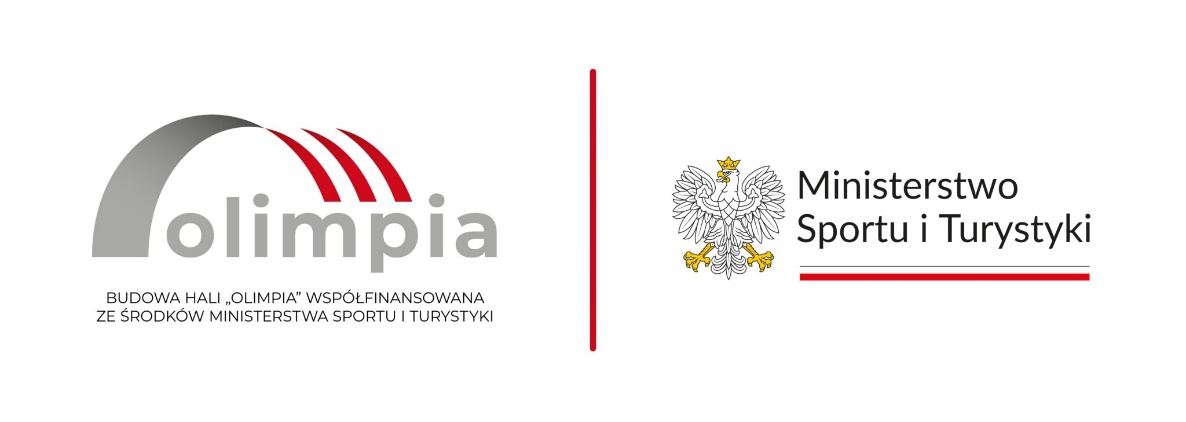 Załącznik Nr 2SG.271.5.3.2023 Zamawiający:Gmina TczówTczów 124, 26 – 706 TczówNIP: 811 17 14 505, REGON 670224031OŚWIADCZENIE DOTYCZĄCE PRZESŁANEK WYKLUCZENIA Z POSTĘPOWANIAOdpowiadając na zapytanie ofertowe - postepowanie o zamówienie publiczne prowadzone 
z wyłączeniem ustawy z dnia 11 września 2019 r. - Prawo zamówień publicznych (Dz.U. z 2022 r. poz. 1710 z późn. zm.), pn. Opracowanie dokumentacji technicznej wraz z oszacowaniem kosztów dla zadania pn.: „Budowa nowego boiska wielofunkcyjnego z zadaszeniem o stałej konstrukcji przy Publicznej Szkole Podstawowej w Brzezinkach Starych”Będąc upoważnionym do reprezentacji:Pełna nazwa Wykonawcy: .....................................................................................................................Dokładny adres: ....................................................................................................................................NIP: ....................................., REGON: .........................................., KRS: ................................................Oświadczam, że podmiot w imieniu którego składane jest oświadczenie nie podlega wykluczeniu z postepowania na podstawie:art. 108 ust. 1 oraz art. 109 ust. 1 pkt 4) ustawy Prawo zamówień publicznych (Dz.U. z 2022 r. poz. 1710 z późn. zm.),  art. 7 ust 1 ustawy z dnia 13 kwietnia 2022 r. o szczególnych rozwiązaniach w zakresie przeciwdziałania wspieraniu agresji na Ukrainę oraz służących ochronie bezpieczeństwa narodowego (Dz.U. z 2023 r., poz. 129 z późn. zm).…………………………., …………….         			       ………..…………..………………………..…………………….
 	(miejscowość, data)                                                        	                        (podpis) Oświadczam, że podmiot w imieniu którego składane jest oświadczenie podlega wykluczeniu 
z postępowania na podstawie przesłanek określonych w  art. ………… ustawy Pzp. Jednocześnie oświadczam, że w związku z ww. okolicznością, na podstawie art. 110 ust. 2 ustawy Pzp podjąłem następujące środki naprawcze: ………………………………………………………………………………………………………, .…………….         		       ………..…………..………………………..…………………….
    (miejscowość, data)                                                        	                           (podpis)Oświadczam, że wszystkie informacje podane w powyższych oświadczeniach są aktualne i zgodne z prawdą oraz zostały przedstawione z pełną świadomością konsekwencji wprowadzenia w błąd Zamawiającego przy przedstawianiu informacji.……………………………, ..………….         		     ………..…………..………………………..…………………….
   	 (miejscowość, data)                                                        	                              (podpis)